نام و نام خانوادگی:                                              آموزش و پرورش ناحیه یک بندرعباس                            تاریخ:                                                                          آزمون نوبت دوم درس علوم بازخوردها:معلم:دانش آموز: والدین:                                                 با تشکر اداره آموزش و پرورش ناحیه یک بندرعباسوحید اسماعیلی شمارهسوالات چهارگزینه ای۱.الف● فرفره ای که بال پهن تر دارد .......... به زمین میرسد. بنابراین هر چه قدر بال فرفره پهن تر باشد زمان رسیدن فرفره به زمین ....... می شود. ۱. دیرتر - بیشتر     ۲.زودتر- کمتر      ۳.هیچکدام       ۴.بیشتر - زودترب●  در ساختن بادبادک جنس موادی که به کار بردیم..........۱. تغییر می کند   ۲.تغییر نمی کند  ۳.عوض می شود   ۴. به ماده ی دیگری تبدیل می شودج● وقتی دانه ای را می کاریم اولین قسمتی که از آن خارج می شود ........ بخش گیاه است.۱.برگ             ۲.ساقه             ۳.ریشه              ۴.گلبرگد●  کدام گزینه،کارش تنظیم کننده مقدار نوری است که وارد چشم می شود؟۱.عنبیه            ۲.قرنیه             ۳.عدسیه           ۴.مردمک      ه●  گیاهان ............ مورد نیاز خود را از راه روزنه دریافت و............. را دفع می کند.۱.اکسیژن  -  دی اکسید کربن ۲.دی اکسید کربن  -  اکسیژن  ۳.اکسیژن  -  اکسیژن ۴.دی اکسید کربن – دی اکسید کربنی●  در................. گیرنده های حسی بیشتری وجود دارد و حساس تر هستند.۱.کف دست     ۲.نوک انگشتان     ۳.پوست          ۴.هیچکدام۲.الف● ماهیچه ها به ............... وصل هستند .ب● مغز توسط .............. محافظت می شود.ج●  مواد اطراف ما ........... می کنند.د●  در جاهای کوهستانی به هنگام شب ،دمای هوا بسیار..........می شود.۳.تصویر در ذره بین چگونه است؟۴.چرا از حشرات و بی مهرگان و گیاهان در طبیعت فسیل یافت نمی شود؟۵.موارد موثر در رشد گیاه را نام ببرید؟۶.آوند چیست؟۷.نام قسمت های مختلف چشم را بر روی تصویر زیر بنویس؟                                                                       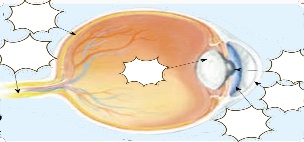 ۸.کانون عدسی را تعریف کنید؟۹.ماهیچه های دست انسان چگونه کار میکند؟۱۰.کار اسکلت در بدن چیست؟۱۱.نزدیک بینی را تعریف کنید؟۱۲.اهرم چیست؟۱۳.چه زمانی گوش را شستشو می دهند؟۱۴.چگونه مزه ها را تشخیص می دهیم؟۱۵.چرا کف آشپزخانه و حمام را کمی شیب دار درست می کنند؟۱۶.تعریف کنید؟پیچ:.............................................................................................................................................................گوه:...................................................................................................................................................۱۷.چرخ و محور را تعریف؟عزیزانم به یاری حق با دعای شما در این ماه عزیز، ماه رمضان ،کرونا را با رعایت کردن بهداشت شکست می دهیم.انشااللهشمارهتوضیحات و چک لیست سوالهای امتحانیخ خخق قن ت۱.با چگونگی ساخت فرفره و کار آن در این بخش آشنا است و کارکرد آن را میداند.۲.با تغییرات مواد آشنا است و مواد مختلف را در حالتهای مختلف میشناسد .۳.چگونگی فسل شدن جانداران را میداند.۴.با بدن خود آشنایی دارد و قسمتهای مختلف بدن را می داند و کار اسکلت و استخوانها را میداند.۵.با چشم انسان و قسمتهای مختلف آن آشناست و کار چشم و گوش و بینی آشنایی دارد.۶.با حس لامسه و کار پوست بدن آشناست.۷.اهرم و کاربرد آن را می داند و میتواند ازاهرم و سطح شیبدار در جاهای مختلف استفاده کند.۸.تعریف و کاربرد وسایل مختلف و ماشین های ساده و پیچیده را بلد است.۹.چرخ و محور به خوبی میشناسد.